Amaze Excite Inspire‘Jesus offers life in all its fullness’Information and Communications Technology (ICT) PolicyJanuary 2020Chair of Governors: __________________________ Date: ____________________VISION STATEMENTTechnology has a significant role to play in shaping and advancing education, supporting school improvement and extending children’s learning fit for the 21st century. Langley Fitzurse Primary School is committed to change and the effective management of that change so aims to provide all pupils with computing skills and capabilities that will lay the foundation for life-long learning. Computing will be used throughout the school environment to provide new and exciting opportunities as motivation for pupils to realise their academic and creative potential.AIMSLangley Fitzurse Primary School aims to provide a high-quality computing curriculum that equips pupils to use computational thinking and creativity to understand and change the world. Computing has deep links with mathematics, science, and design and technology, and provides insights into both natural and artificial systems. The core of computing is computer science, in which pupils are taught the principles of information and computation, how digital systems work, and how to put this knowledge to use through programming. Building on this knowledge and understanding, pupils are equipped to use information technology to create programs, systems and a range of content. Computing also ensures that pupils become digitally literate – able to use, and express themselves and develop their ideas through, information and communication technology – at a level suitable for the future workplace and as active participants in a digital world.This is achieved by:training teachers and pupils to use computing confidently and effectivelymaking up-to-date technology available to all within schoolfamiliarising pupils with current technologies and helping them to adapt their skills and learning style to accommodate changesusing Computing as a cross curricular teaching and learning toolENTITLEMENTAll pupils are entitled to opportunities to use computers, iPad, visualisers or other digital equipment, whenever it can make learning more effective.This involves:using computing tools and information sources to become digitally literateusing computing tools and information sources to support and broaden learning in a variety of contextsunderstanding the implications of computing for working life and societydeveloping children’s confidence and independencedeveloping familiarity with, and usage of, a variety of equipment and softwareMETHODOLOGY AND APPROACHComputing will be used both as a teaching tool and learning tool, children being taught both discretely and within a subject context, then being consolidated through use across the curriculum.Each class will cover aspects of the 6 areas of the Computing Curriculum, these being Programming, Understanding Networks, Digital Contents-Multimedia, Communication and Collaboration, Digital Research and e-Safety and Security, during one academic year.  The depth and breadth of coverage will depend on topics and include cross curricular links.ASSESSMENT AND RECORDINGAssessment will be ongoing and by observation, discussion and outcomesComputing is a statutory subject in the national curriculum at all key stages.  At Langley Fitzurse Primary School the Wiltshire programme of study is central to the teaching, to ensure all aspects of Computing are being covered and there is progression throughout the year groups.Every year, each child’s report will have a section for Computing which will contain comments on both achievement and effort.EQUAL OPPORTUNITIESEach child, regardless of gender, ability or social and cultural background, has an equal entitlement to Computing capability.SPECIAL EDUCATIONAL NEEDSEach child will have access to appropriate Computing activities which allows them to develop in their learning. This may involve additional use of laptops, iPads or other recording and computing devices to support their learning.ADMINISTRATIVE USE OF COMPUTERSAdministrative computers will have a password-protected screen to prevent any unauthorised use and access to information.  Wherever possible, correspondence to the County Council will be electronic.  The school will promote the use of emails for distribution of newsletters and general information.  Teachers and Teaching Assistants have a school email address and correspondence within school will be electronic wherever practical.  For further details, please see the school’s Policy on Secure Data Handling.Laptops are available to all teachers. These will be configured to connect to the school network and have all curriculum software installed to aid lesson preparation.HEALTH AND SAFETYChildren will be taught how to safely handle technical equipment. Computer equipment will be inspected annually (see Health and Safety Policy).There is a separate ‘Safe and Acceptable Use of the Internet’ Policy.Langley Fitzurse Primary School is committed to safeguarding and promoting the welfare of children and young people and expects all staff and volunteers to share this commitment.This school aims to be part of the wider community through fostering Christian values, and the development of spirituality through reflection to enhance relationships.Langley Fitzurse School is committed to safeguarding and promoting the welfare of children and young people and expects all staff and volunteers to share this commitment.This school aims to be part of the wider community through fostering Christian values, and the development of spirituality through reflection to enhance relationships.Status:AdoptedDate adopted by governing body:January 2020Review Date:January 2021Review Frequency:AnnualApproved by the Standards and Performance CommitteeJanuary 2020Revision History:Front sheet added and information updatedV1.1January 2020V1.2Created byHead of ICTV1.0February 2018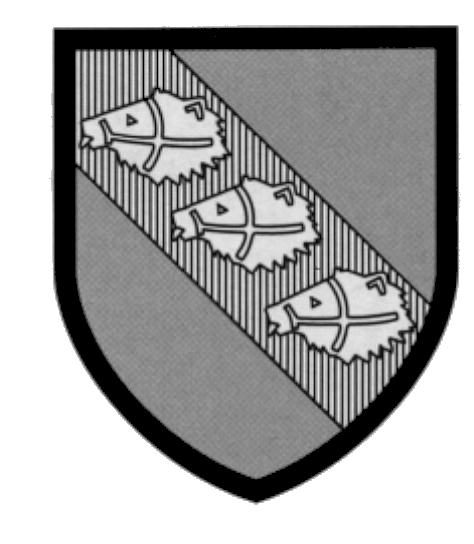 